Enseignement Moral et Civique 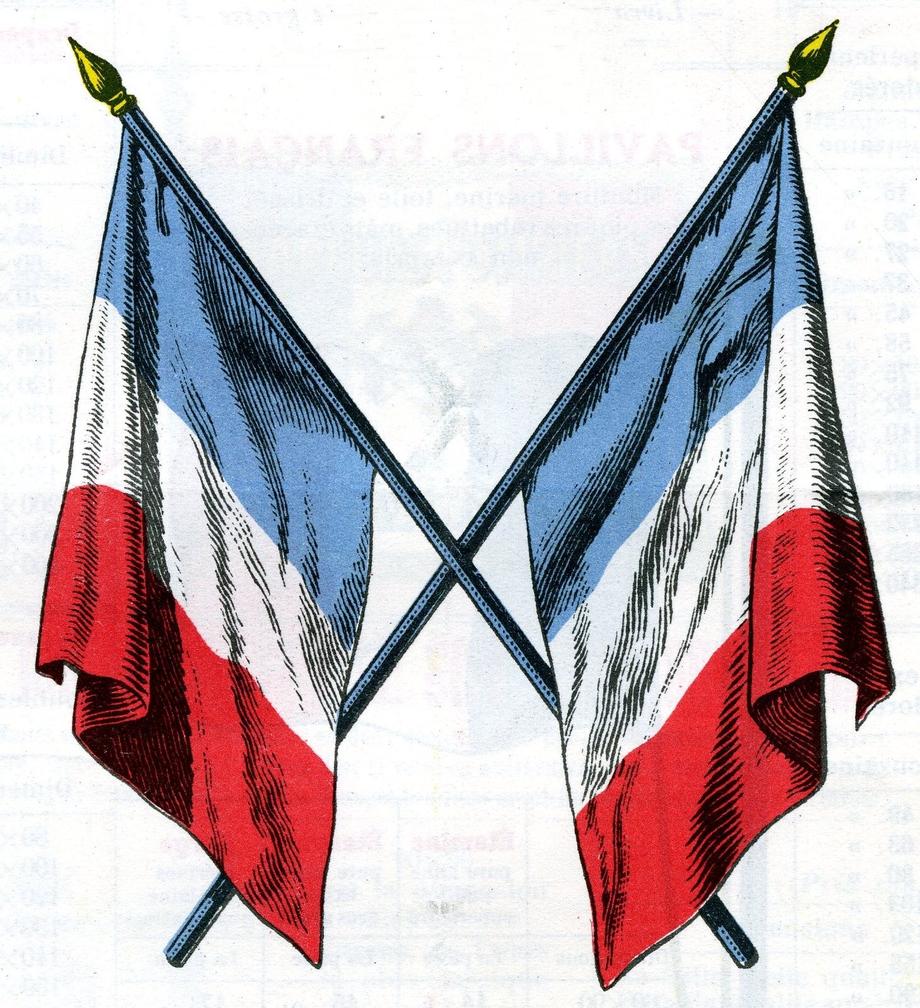  Cycle 3LA SENSIBILITE : SOI ET LES AUTRESLA SENSIBILITE : SOI ET LES AUTRESLA SENSIBILITE : SOI ET LES AUTRESLA SENSIBILITE : SOI ET LES AUTRESLA SENSIBILITE : SOI ET LES AUTRESObjectifs de formation :EMC1 : Identifier et exprimer en les régulant ses émotions et ses sentiments.EMC2 : S’estimer et être capable d’écoute et d’empathie.EMC3 : Se sentir membre d’une collectivitéObjectifs de formation :EMC1 : Identifier et exprimer en les régulant ses émotions et ses sentiments.EMC2 : S’estimer et être capable d’écoute et d’empathie.EMC3 : Se sentir membre d’une collectivitéObjectifs de formation :EMC1 : Identifier et exprimer en les régulant ses émotions et ses sentiments.EMC2 : S’estimer et être capable d’écoute et d’empathie.EMC3 : Se sentir membre d’une collectivitéObjectifs de formation :EMC1 : Identifier et exprimer en les régulant ses émotions et ses sentiments.EMC2 : S’estimer et être capable d’écoute et d’empathie.EMC3 : Se sentir membre d’une collectivitéObjectifs de formation :EMC1 : Identifier et exprimer en les régulant ses émotions et ses sentiments.EMC2 : S’estimer et être capable d’écoute et d’empathie.EMC3 : Se sentir membre d’une collectivitéConnaissances, capacités, attitudes viséesObjets d’enseignementCM1CM26ème EMC1/a – Partager et réguler des émotions, des sentiments dans des situations et à propos d’objets diversifiés : textes littéraires, œuvres d’art, documents d’actualité, débats portant sur la vie de classe.- Diversité des expressions des sentiments et des émotions dans différentes œuvres.- Maitrise des règles de communication.XXXXXXEMC1/b – Mobiliser le vocabulaire adapté à l’expression des émotions et des sentiments.- Connaissance et structuration du vocabulaire des sentiments et émotions.XXXEMC2/a – Respecter autrui et accepter les différences.- Respect des autres dans leur diversité : les atteintes à la personne.Le handicapLe racisme et l’antisémitismeLe sexisme et l’homophobieLe harcèlement : les mécanismes et leurs conséquences.- Respect des différences, tolérance.- Respect de la diversité des croyances et des convictions.- Secours à autrui : attestation « apprendre à porter secours » (APS).XXXXXXXXXXEMC2/b – Manifester le respect des autres dans son langage et son attitude.- Le soin du langage : le souci d’autrui dans le langage, notamment la politesse.- Le soin du corps, de l’environnement immédiat et plus lointain.- Le soin des biens personnels et collectifs.- L’intégrité de la personne.XXXXXXXXXXXXEMC3/a – Comprendre le sens des symboles de la République.- Valeurs et symboles de la République française.- Valeurs et symboles de l’Union Européenne.XXXEMC3/b – Coopérer.- Savoir travailler en respectant les règles et la coopération.XXXLE DROIT ET LA REGLE : DES PRINCIPES POUR VIVRE AVEC LES AUTRESLE DROIT ET LA REGLE : DES PRINCIPES POUR VIVRE AVEC LES AUTRESLE DROIT ET LA REGLE : DES PRINCIPES POUR VIVRE AVEC LES AUTRESLE DROIT ET LA REGLE : DES PRINCIPES POUR VIVRE AVEC LES AUTRESLE DROIT ET LA REGLE : DES PRINCIPES POUR VIVRE AVEC LES AUTRESObjectifs de formation :EMC 4 : Comprendre les raisons de l'obéissance aux règles et à la loi dans une société démocratique.EMC 5 : Comprendre les principes et les valeurs de la République française et des sociétés démocratiques.Objectifs de formation :EMC 4 : Comprendre les raisons de l'obéissance aux règles et à la loi dans une société démocratique.EMC 5 : Comprendre les principes et les valeurs de la République française et des sociétés démocratiques.Objectifs de formation :EMC 4 : Comprendre les raisons de l'obéissance aux règles et à la loi dans une société démocratique.EMC 5 : Comprendre les principes et les valeurs de la République française et des sociétés démocratiques.Objectifs de formation :EMC 4 : Comprendre les raisons de l'obéissance aux règles et à la loi dans une société démocratique.EMC 5 : Comprendre les principes et les valeurs de la République française et des sociétés démocratiques.Objectifs de formation :EMC 4 : Comprendre les raisons de l'obéissance aux règles et à la loi dans une société démocratique.EMC 5 : Comprendre les principes et les valeurs de la République française et des sociétés démocratiques.Connaissances, capacités, attitudes viséesObjets d’enseignementCM1CM26ème EMC4/a – Comprendre les notions de droits et devoirs, les accepter et les appliquer.- Les droits et les devoirs Définition du vocabulaire de la règle et du droit.Les droits et les devoirs de la personne et du citoyen.Les droits et les devoirs de l’enfant, de l’élève- Le code de la route + APER à passer dans l’année.- Les différents contextes d’obéissance aux règles, le règlement intérieur, les sanctions.XXXXXXXXEMC5/a – Respecter tous les autres et notamment appliquer les principes de l’égalité des femmes et des hommes.- L’égalité entre les filles et les garçons.- La mixité à l’école.- L’égalité des droits et la notion de discrimination.XXXEMC5/b – Reconnaitre les principes et les valeurs de la République et de l’Union Européenne.- Les principes de la démocratie représentative Dans la communeEn FranceEn Europe- Les valeurs : liberté, égalité, laïcité.XXXXXXEMC5/c – Reconnaitre les traits constitutifs de la république française.- Le vocabulaire des institutionsInstitutions françaisesInstitutions européennes- Le fondement de la loi et les grandes déclarations des droits.- La notion de citoyenneté nationale et européenne.XXXXLE JUGEMENT : PENSER PAR SOI-MEME ET AVEC LES AUTRESLE JUGEMENT : PENSER PAR SOI-MEME ET AVEC LES AUTRESLE JUGEMENT : PENSER PAR SOI-MEME ET AVEC LES AUTRESLE JUGEMENT : PENSER PAR SOI-MEME ET AVEC LES AUTRESLE JUGEMENT : PENSER PAR SOI-MEME ET AVEC LES AUTRESObjectifs de formation : EMC6 : Développer les aptitudes à la réflexion critique : en recherchant les critères de validité des jugements moraux ; en confrontant ses jugements à ceux d'autrui dans une discussion ou un débat argumenté. EMC 7 : Différencier son intérêt particulier de l'intérêt général.Objectifs de formation : EMC6 : Développer les aptitudes à la réflexion critique : en recherchant les critères de validité des jugements moraux ; en confrontant ses jugements à ceux d'autrui dans une discussion ou un débat argumenté. EMC 7 : Différencier son intérêt particulier de l'intérêt général.Objectifs de formation : EMC6 : Développer les aptitudes à la réflexion critique : en recherchant les critères de validité des jugements moraux ; en confrontant ses jugements à ceux d'autrui dans une discussion ou un débat argumenté. EMC 7 : Différencier son intérêt particulier de l'intérêt général.Objectifs de formation : EMC6 : Développer les aptitudes à la réflexion critique : en recherchant les critères de validité des jugements moraux ; en confrontant ses jugements à ceux d'autrui dans une discussion ou un débat argumenté. EMC 7 : Différencier son intérêt particulier de l'intérêt général.Objectifs de formation : EMC6 : Développer les aptitudes à la réflexion critique : en recherchant les critères de validité des jugements moraux ; en confrontant ses jugements à ceux d'autrui dans une discussion ou un débat argumenté. EMC 7 : Différencier son intérêt particulier de l'intérêt général.Connaissances, capacités, attitudes viséesObjets d’enseignementCM1CM26ème EMC6/a – Prendre part à une discussion, un débat ou un dialogue : prendre la parole devant les autres, écouter autrui, formuler et apprendre à justifier un point de vue.- Le choix, la justification.- (Re)connaissance de différents types d’expressions.- Les règles de la discussion en groupe.- Approche de l’argumentation.- Le débat argumenté.- Initiation au débat démocratique.- Les critères du jugement moral Le bien et le malLe jute et l’injusteXXXXXXXXXXXXXXXEMC6/b – Nuancer son point de vue en tenant compte du point de vue des autres.- Les préjugés et les stéréotypes (racisme, antisémitisme, sexisme, homophobie)Voir la répartition de EMC2/aEMC6/c – Comprendre que la laïcité accorde à chacun un droit égal à exercer librement son jugement et exige le respect de ce droit chez autrui.- La laïcité comme liberté de penser et de croire ou ne pas croire à travers la charte de la Laïcité.- La distinction entre croyance et opinion.XXX XEMC6/d- Prendre conscience des enjeux civiques de l’usage de l’informatique et de l’Internet et adopter une attitude critique face aux résultats obtenus.- Le jugement critique : traitement de l’information et éducation aux médias (lien géographie CM2).- Responsabilisation à l’usage du numérique en lien avec la charte de l’usage des TUIC.XXEMC7/a -  Distinguer son intérêt personnel de l’intérêt collectif.- Les notions de bien commun dans :La classe, l’écoleLa société- Les valeurs personnelles et collectives.- Valeurs et institutions : la devise de la République.- Le sens républicain de la Nation.- Les libertés fondamentales.- La laïcité.- Les valeurs de l’Union européenne.XXXXXXXXXXXL’ENGAGEMENT : AGIR INDIVIDUELLEMENT ET COLLECTIVEMENTL’ENGAGEMENT : AGIR INDIVIDUELLEMENT ET COLLECTIVEMENTL’ENGAGEMENT : AGIR INDIVIDUELLEMENT ET COLLECTIVEMENTL’ENGAGEMENT : AGIR INDIVIDUELLEMENT ET COLLECTIVEMENTL’ENGAGEMENT : AGIR INDIVIDUELLEMENT ET COLLECTIVEMENTObjectifs de formation : EMC 8 : S'engager et assumer des responsabilités dans l'école et dans l'établissement.EMC 9 : Prendre en charge des aspects de la vie collective et de l'environnement et développer une conscience citoyenne, sociale et écologique.Objectifs de formation : EMC 8 : S'engager et assumer des responsabilités dans l'école et dans l'établissement.EMC 9 : Prendre en charge des aspects de la vie collective et de l'environnement et développer une conscience citoyenne, sociale et écologique.Objectifs de formation : EMC 8 : S'engager et assumer des responsabilités dans l'école et dans l'établissement.EMC 9 : Prendre en charge des aspects de la vie collective et de l'environnement et développer une conscience citoyenne, sociale et écologique.Objectifs de formation : EMC 8 : S'engager et assumer des responsabilités dans l'école et dans l'établissement.EMC 9 : Prendre en charge des aspects de la vie collective et de l'environnement et développer une conscience citoyenne, sociale et écologique.Objectifs de formation : EMC 8 : S'engager et assumer des responsabilités dans l'école et dans l'établissement.EMC 9 : Prendre en charge des aspects de la vie collective et de l'environnement et développer une conscience citoyenne, sociale et écologique.Connaissances, capacités, attitudes viséesObjets d’enseignementCM1CM26ème EMC 8/a - Respecter les engagements pris envers soi-même et envers les autres.S'impliquer dans la vie scolaire (actions, projets, instances...).- L'engagement moral : la confiance, la promesse, la loyauté, l’entraide, la solidarité.- Le secours à autrui (cf. EMC2/a).- Le code de la route (cf. EMC4/a).XXXXXEMC8/b – Pouvoir expliquer ses choix et ses actes.- La responsabilité de l’individu et du citoyenDans l’environnementDans le domaine de la santéXXXEMC9/a – Savoir participer et prendre sa place dans un groupe.- La participation démocratique.- Le vote.- Les acteurs locaux et la citoyennetéLe conseil municipalLe conseil général / départementalLe conseil régionalLe gouvernement françaisLe conseil européenXXXXXXXXXXXEMC9/b -  Expliquer en mots simples la fraternité et la solidarité.- La solidaritéA l’écoleNationale Internationale- La fraternité dans la devise républicaine.XXXXLES ATTENDUS DE FIN DE CYCLELES ATTENDUS DE FIN DE CYCLESavoirs- S’approprier des savoirs, des connaissances qui instruisent et éclairent les choix et l’engagement éthiques et civiques des personnes.Pratiques- Développer des dispositions morales et civiques.Sensibilité- Mieux connaitre et identifier ses sentiments et ses émotions.- Mettre en mots et discuter des sentiments et ses émotions.- Mieux comprendre les sentiments et émotions d’autrui.Le droit et la règle- Acquérir le sens des règles au sein de la classe, l’école ou l’établissement.- Comprendre comment, au sin d’une société démocratique, des valeurs communes s’incarnent dans des règles communes.Le jugement- Comprendre et discuter les choix moraux que chacun rencontre dans sa vie.- Appréhender le point de vue d’autrui, les différentes formes de raisonnement moral.- Argumenter, délibérer, s’initier à la complexité des problèmes moraux, justifier ses choix.L’engagement- Mettre en pratique les principes appris en EMC dans le cadre scolaire et dans la vie collective.- Devenir acteur de ses choix.- Participer à la vie sociale de la classe dont il est membre.- Coopérer.